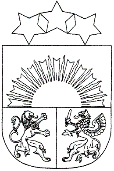 Dienvidkurzemes novada pašvaldībaVAIŅODES PIRMSSKOLAS IZGLĪTĪBAS IESTĀDE ,,ZĪLĪTE”Kalna iela 2A, Vaiņode, Vaiņodes pag., Dienvidkurzemes novads, LV 3435,reģistrācijas Nr. 4101901763, tālr.: 634 64292, e-pasts: zilite.pii@dkn.lvNr. 1. 20/2IEKŠĒJĀS KĀRTĪBAS NOTEIKUMIVaiņodē                                                                                                                APSTIPRINĀTSVaiņodes pirmsskolas izglītības iestādes “Zīlīte” vadītāja Irina Jonušaar 1. marta. 2023. gada  rīkojumuNr.  PIIZ/2023/1.12/2                             Izdoti saskaņā ar Vispārējās izglītības likuma 10.panta trešās daļas 2.punktu1.Vispārīgie jautājumi
Vaiņodes pirmsskolas izglītības iestādes “Zīlīte’’ (turpmāk tekstā – iestāde) iekšējās kārtības noteikumi( turpmāk tekstā noteikumi) nosaka vienotu kārtību kādā nodrošināma izglītojamo drošība iestādē, kā arī noteikumus par rīcību ārkārtas situācijās.
1.1.Noteikumi nosaka:
1.1.1 vispārīgie jautājumi,
1.1.2. izglītojamo pienākumus un tiesības;
1.1.3. iestādes un vecāku līdzdarbības formas;
1.1.4. iestādes darbības un izglītības procesa organizāciju;
1.1.5. izglītojamo uzvedību Iestādē, tās teritorijā un iestādes organizētajos pasākumos;
1.1.6. evakuācijas plānu un informācijas par operatīvo dienestu izsaukšanu izvietojumu izglītības iestādē;
1.1.7. izglītojamo ierašanos iestādē drošību un došanos prom no iestādes
1.1.8. izglītojamo profilaktiskās veselības aprūpes nodrošināšana un pirmās palīdzības pieejamība izglītības iestādē;
1.1.9. izglītojamā rīcību, ja izglītojamais kādas personas darbībā saskata draudus savai vai citu personu drošībai
1.1.10. darbinieku rīcība , ja bērns apdraud savu vai citu personu drošību, veselību vai dzīvību
1.1.11. izglītojamo personu datu aizsardzību, izglītojamo darbības foto un video fiksāciju;
1.1.12. iesniegumu, sūdzību, ierosinājumu saņemšanu, reģistrēšanu un izskatīšanu
1.1.13. kārtība , kādā bērni un vecāki tiek iepazīstināti ar Noteikumiem
1.1.14. alkohola, cigarešu, narkotisko, toksisko un psihotropo vielu, kā arī ieroču iegādāšanās, lietošanas, glabāšanas un realizēšanas aizliegums izglītības iestādē un tā teritorijā
1.1.15. atbildību par iekšējās kārtības noteikumu neievērošanu;
1.1.16. noslēguma jautājumus. 2. Izglītojamo pienākumi un tiesības
2.1.Tiesības:
2.1.1. uz valsts vai pašvaldības apmaksātu pirmsskolas izglītību, piedaloties rotaļdarbībās, rotaļās un citās aktivitātēs,piedalīties  Iestādes rīkotajos svētkos un pasākumos;
2.1.2. apgūt zināšanas, attīstīt savas spējas, prasmes un iemaņas, saņemt sava darba novērtējumu;
2.1.3. pedagoģiskajā procesā brīvi izteikt un aizstāvēt savas domas un uzskatus, paust attieksmi, attīstīt spējas un intereses atbilstoši individuālajām vajadzībām, iespējām un izglītības programmas saturam;
2.1.4. saņemt paskaidrojumus un palīdzību no skolotājiem, skolotāja palīga un citiem Iestādes darbiniekiem;
2.1.5. būt drošā vidē, saņemt veselības un dzīvības aizsardzību, neatliekamo medicīnisko palīdzību, aizsardzību no fiziskās un emocionālās vardarbības;
2.1.6. izglītošanās procesā izmantot Iestādes telpas, teritoriju, nepieciešamos mācību līdzekļus un rotaļu vidi;
2.1.7. pārstāvēt Iestādi dažāda mēroga pasākumos, konkursos u.c;
2.1.8. uz personas datu aizsardzību.
2.2. Pienākumi:
2.2.1. regulāri apmeklēt iestādi, apgūstot valsts vai pašvaldības apmaksātas pirmsskolas izglītības programmu atbilstoši veselības stāvoklim, spējām;
2.2.2. piecgadīgiem un sešgadīgiem izglītojamajiem obligāti apmeklēt mācību nodarbības.;
2.2.3. ar cieņu izturēties pret Iestādes darbiniekiem, citiem pieaugušajiem un vienaudžiem;
2.2.4. ar cieņu izturēties pret Latvijas valsti, tās simboliem;
2.2.5. ievērot sabiedrībā pieņemtos uzvedības noteikumus, vispārcilvēciskās un demokrātijas vērtības, tai skaitā lojaliāti Latvijas valstij;
2.2.6. neaizskart citu izglītojamo un pieaugušo tiesības, aizliegts fiziski un psiholoģiski ietekmēt citus izglītojamos un pieaugušos;
2.2.7. saudzīgi izturēties pret apkārtējo vidi (materiālajām vērtībām, dabu);
2.2.8. atbildīgi izturēties pret saviem individuālajiem mācību materiāliem, uzturēt kārtību vietā, kurā tie atrodas;
2.2.9. pēc rotaļāšanās un pirms iešanas mājās sakārtot rotaļu vietu un darba piederumus;
2.2.10. uzturēties telpās un rotaļu laukumā kopā ar grupas biedriem, bez pieaugušā atļaujas un klātbūtnes viens nedrīkst atstāt Iestādes teritoriju;
2.2.11. ievērot šos un citus noteikumus, kas ir spēkā Iestādē, tai skaitā Drošības instrukcijas izglītojamajiem. 3. Iestādes un vecāku līdzdarbības formas.
3.1 Bērnu vecāki ir atbildīgi , lai viņu bērns iegūtu obligāto pirmsskolas izglītību. Vecāku pienākumus nosaka Civillikums, Bērnu tiesību aizsardzības likums un Izglītības likums;
3.2. Visi vecāki grupu sapulcēs un jauno vecāku kopsapulcē , darbinieki darbinieku sapulcēs vai individuāli tiek iepazīstināti ar informāciju par Noteikumos ietverto saturu , ko apliecina ar savu parakstu;
3.3. Iestājoties Iestādē iesniegt/uzrādīt sekojošus dokumentus:
3.3.1 vēstuli par vietas nodrošinājumu, ja tas ir nepieciešams;
3.3.2. iesniegumu;
3.3.3. medicīnisko karti ( forma 026/u)
3.3.4. bērna dzimšanas apliecību;
3.3.5. dokumentus par aizbildniecības tiesībām, ja ta ir nepieciešams;
3.4. Sniegt precīzu informāciju par savu dzīvesvietu, sakaru līdzekļiem, par bērna individuālajām īpašībām, ēdināšanu, izmaiņām veselības stāvoklī, izmaiņu gadījumā paziņot par to grupas skolotājai. Vecāki ir atbildīgi par iestādei sniegtajām ziņām un informāciju.
3.5. Informēt grupas skolotājus par sava bērna veselības traucējumiem vai īpatnībām, ja viņam nepieciešama īpaša uzmanība.
3.6. Neizmantot un neizpaust viņam uzticētos vai citādā veidā iegūtos citu bērnu, vecāku un darbinieku noslēpumus, personu datus un citu informāciju.
3.7. Neizplatīt nepārbaudītu, nepatiesu, diskreditējošu informāciju (video, foto, rakstus) par Iestādes izglītojamajiem un darbiniekiem publiskajā telpā, tajā skaitā sociālajos tīklos. Neskaidrību, domstarpību vai problēmu gadījumā vērsties pie Iestādes administrācijas. Ir tiesības uz personas datu aizsardzību.
3.8. Apmeklējot Iestādes pasākumus, kas notiek telpās, izmantot maiņas apavus;
3.9. Vecāku līdzdarbība izglītības procesā tiek īstenota, iestādei veicot šādas darbības:
3.9.1. informācijas apmaiņa notiek e-klasē, Whatsapp grupās, individuālās sarunās.
3.9.2. informējot bērnu vecākus par nepieciešamajiem individuālajiem mācību līdzekļiem normatīvajos aktos noteiktajā apjomā;
3.9.3. informējot bērna vecākus par savam bērnam nepieciešamo sporta nodarbībām , par minēto lietu tīrību atbild vecāki;
3.9.4. informējot bērna vecākus par bērnam nepieciešamo laika apstākļiem atbilstošu apģērbu un apaviem, kas nepieciešami izglītības procesam;
3.9.5. sniedzot skaidrojumu vecākiem, ka ar cieņu un toleranci ir nepieciešams izturēties pret iestādes darbiniekiem, lai vecāki to izskaidrotu bērniem, sekmējot to, lai bērnam veidotos pozitīva un pieklājīga attieksme pret apkārtējiem – bērniem un pieaugušajiem. Tādējādi aizliedzot iestādē un tās teritorijā lietot necenzētus vārdus un izteicienus, pielietot vardarbību (fiziski un psiholoģiski ietekmēt, pazemot bērnus un iestādes darbiniekus), bērnu klātbūtnē nerisināt problēmjautājumus ar Iestādes darbiniekiem un citiem bērnu vecākiem;
3.9.6. informējot bērna vecākus, ka pret iestādes mantu un teritoriju ir nepieciešams izturēties saudzīgi, mācot to arī bērnam;
3.9.7. sniedzot skaidrojumu, ka bērnu rotaslietas (auskari, kaklarotas, gredzeni) nedrīkst būt asas un neapdraudētu viņa un citu bērnu drošību, netraucētu mācību procesu (sportā un citās aktivitātēs);
paskaidrojot, ka aizliegts iestādē un tās teritorijā ienest un lietot vardarbību veicinošus priekšmetus,
asus, viegli uzliesmojošus priekšmetus un vielas, medikamentus,
nodrošinot sava bērna un apkārtējo izglītojamo drošību, jāseko, ko bērns ņem līdzi uz Iestādi.
3.9.8. neļaut bērniem līdzi ņemt rotaļlietas, kuras satur baterijas, asus, plīstošus priekšmetus, košļājamo gumiju, zāles, mobilos telefonus, dažādus dekoratīvās kosmētikas līdzekļus (lūpu, acu krāsas, nagu laku, lakas, aerosolus), skrejriteņus un riteņus;
3.9.9. aizliedzot mājdzīvnieku (piemēram, suņu) atrašanos iestādes teritorijā;
3.9.10. veicinot bērnu vecāku piedalīšanos iestādes organizētajos pasākumos;
3.9.11. paskaidrojot, ka bērnu jubilejas pasākumi jāsaskaņo ar grupas darbiniekiem, neizvēlēties jubilejas cienastam ātri bojājošos konditorejas izstrādājumus (tortes, kūkas); 
3.9.12. piedāvājot vecākiem iesaistīties, sniedzot palīdzību iestādes un teritorijas labiekārtošanā, sava bērna grupas telpas uzturēšanas kārtībā;
3.9.13. informējot, ka bērna vecākiem ir jāpiedalās grupas vecāku sapulcēs;
veicinot bērna vecākus izteikt un aizstāvēt savas domas un uzskatus, paust attieksmi par iestādes darba organizāciju, izglītības procesu un izteikt priekšlikumus iestādes dzīves pilnveidošanai, iesaistīties Iestādes padomes darbā, Iestādes pasākumos.
3.9.14. izglītojamo uz Iestādi atvest veselu, tīru, sakoptu ar viņam nepieciešamo papildus apģērbu. Apģērbam jāatbilst izmēram un sezonas prasībām.
3.9.15. izglītojamā klātbūtnē nerisināt problēmjautājumus ar Iestādes darbiniekiem;
3.9.16. nekaunināt,  neaizskart svešu bērnu, ja konstatēti gadījumi par izglītojamo nepieņemamu uzvedību vai rīcību, informēt darbiniekus;
3.10. Noteikumi atrodas grupās, metodiskajā kabinetā, www.eklase.lv, Dienvidkruzemes novada mājas lapā www.dkn.lv un pie iestādes vadītājas.
3.11. Katra mācību gada sākuma pirmajā grupas vecāku sapulcē vecākus atkārtoti iepazīstina ar Noteikumiem, ko vecāki apliecina ar savu parakstu 
3.12. Katra mācību gada sākumā vai atbilstoši nepieciešamībai grupu skolotāja iepazīstina izglītojamos ar Noteikumiem un Drošības instrukcijām (ugunsdrošība; elektrodrošība; sporta nodarbībās, pasākumos un sacensībās; drošība pastaigās, ekskursijās un pārgājienos; ceļu satiksmes drošība; drošība uz ūdens un ledus; rīcība nestandarta un ekstremālās situācijās; pirmās palīdzības sniegšana).
3.13. Skolotāja veic ierakstu e-klases žurnālā par iepazīstināšanu ar Noteikumiem, vajadzības gadījumā minot konkrētu Noteikumu punktu, par kuru veiktas pārrunas.
3.14. Jauns darbinieks ar Noteikumiem tiek iepazīstināts, pirms uzsāk darba pienākumu veikšanu, ko apliecina ar parakstu, norādot datumu.
3.15. Iestādes darbinieki ar Noteikumiem vai izmaiņām tajos tiek iepazīstināti darbinieku sapulcēs, ko apliecina ar parakstu, norādot datumu.4. Iestādes darbības un Izglītības procesa organizācija.
4.1.Iestādē īsteno šādu licencētu pirmsskolas izglītības programmu:
4.1.1. vispārizglītojošā pirmsskolas izglītības programma (izglītības programmas kods 01011111);
4.2. Bērnu uzņemšana un atskaitīšana no pirmsskolas izglītības iestādes notiek saskaņā ar Dienvidkurzemes novada Domes Saistošiem noteikumiem Nr. 2022/8. 4.3. Iestādei ir piecu dienu darba nedēļa ar darba laiku no plkst. 07:30 līdz 17:30. 
4.4. Kalendārā noteiktās valsts svētku dienās Iestāde ir slēgta.
4.5. Iestādi apmeklē izglītojamie vecumā no pusotra gada līdz pamatizglītības ieguves uzsākšanai.
4.6. Izglītošanas procesa organizāciju un saturu nosaka Izglītības likums, Vispārējās izglītības likums, Noteikumi par valsts pirmsskolas izglītības vadlīnijām (vērtības, tikumi, mācību jomās obligātā satura apguves plānotie sasniedzamie rezultāti, īstenošanas principi), Iestādes vadītājas apstiprināts dienas gaita, Iestādes mācību gada darba plāns un tematiskais plāns.
4.7. Lai veicinātu pilnvērtīgu mācību satura apguvi Iestādē strādā atbalsta personāls –logopēds.
4.8. Ēdināšanas laiki un ēdienkarte izvietoti grupās;
4.9. Pilnvērtīgu uzturu, izglītojamajam atrodoties Iestādē, nodrošina iestādes virtuve.  Ēdiena kvalitātes kontroli veic Iestādes medicīnas māsa vai vadītāja;
4.10. Pedagoģiskā procesa galvenie pamatnosacījumi ir:4.10.1. ievērot izglītojamā vajadzības, intereses un spējas, kā arī nodrošināt viņa individuālo attīstību, ja nepieciešams, izstrādāt individuālu mācību plānu;
4.10.2. sekmēt izglītojamā pozitīvu pašizjūtu drošā un attīstību veicinošā vidē;
4.10.3. nodrošināt izglītojamā, pedagogu, dibinātāja un izglītojamā likumisko pārstāvju sadarbību.
4.11. Piecgadīgajiem un sešgadīgajiem bērniem aktivitāšu apmeklējums ir obligāts.
4.12. Izglītības programmā noteikto izglītības saturu bērni apgūst patstāvīgā darbībā un rotaļdarbībās ar kompetenču pieejā balstītu mācību saturu, visas dienas garumā, nodrošinot bērnu individuālajām spējām atbilstošu slodzi.
4.13. Rotaļdarbības var tikt organizētas vienlaikus visai grupai, apakšgrupās vai individuāli telpās, mūzikas un sporta zālē, āra teritorijā, pārgājienu un ekskursiju laikā 4.14. Mācību gada laikā tematiskajās aktivitātēs bērniem tiek sniegta informācija par ugunsdrošību, ceļu satiksmes drošību, rīcību ekstremālās situācijās, drošību uz ledus, drošību uz ūdens, personas higiēnu un citiem drošības jautājumiem.
4.15. Pārgājieni un ekskursijas ārpus Iestādes teritorijas tiek saskaņotas ar bērnu vecākiem un izglītības Iestādes vadītāju, savlaicīgi iesniedzot informāciju iestādes administrācijai.
4.16. Pēc pirmsskolas izglītības satura apguves par izglītojamā sasniegumiem (zināšanām, prasmēm un attieksmēm atbilstoši plānotajiem rezultātiem) tiek informēti izglītojamā likumiskie pārstāvji. Pirmsskolas izglītības programmas apguvi apliecina Iestādes izdota izziņa.
5. Izglītojamo uzvedība Iestādē, tās teritorijā un iestādes organizētajos pasākumos.
5.1. Izglītojamo uzvedība telpās:
5.1.2. uzturēties grupas telpā vai telpā, kurā notiek aktivitātes, to neatstāt bez pieaugušā atļaujas vai pavadības;
5.1.3. ievērot sabiedrībā pieņemtās uzvedības normas;
5.1.4. nodarbību, rotaļu un spēļu laikā ievērot to noteikumus;
5.1.5. ar cieņu izturēties pret pieaugušajiem un vienaudžiem;
5.1.6. nav atļautas darbības, kas var kaitēt paša vai citu veselībai, dzīvībai; jāsaudzē iestādes telpas un inventāru;
5.1.7. nedrīkst aiztikt elektrības rozetes, interaktīvo tāfeļu un datoraprīkojumu;
5.1.8. nedrīkst bāzt mutē rotaļlietas, mācību un citus piederumus, vielas;
5.2. Iestādes organizētajos pasākumos piedalās Iestādē uzņemtie izglītojamie, Iestādes darbinieki, audzēkņu vecāki, ģimenes locekļi un Iestādes aicināti viesi.
5.3. Vecāki tiek savlaicīgi informēti par organizētajiem pasākumiem. Pasākumus izglītojamajiem kopā ar vecākiem organizē ne vēlāk kā līdz plkst. 19:00. Par drošību pasākumos atbild pasākuma organizators un attiecīgās grupas skolotāja.
5.4. Izglītojamo uzvedība Iestādes organizēto pasākumu laikā:
5.4.1 jāatrodas savās vietās;
5.4.2. jāuzvedas klusi,nedrīkst traucēt, fiziski aizskart citus( izvērtējot organizētā pasākuma formu);
5.5. Izglītojamo uzvedība teritorijā:
5.5.1. rotaļu vai citu aktivitāšu laikā nedrīkst nodarīt kaitējumu sev, citiem vienaudžiem un pieaugušajiem;
5.5.2. uzturēties grupas rotaļu laukumā; nedrīkst izmantot rotaļu iekārtas bez pieaugušā atļaujas vai klātbūnes;
5.5.3. ja rotaļu laukumā ierauga ko neparastu (dzīvniekus, priekšmetus), – tos neaiztikt, saukt pieaugušo;
5.5.4. ja pār žogu pārkrīt rotaļlieta (bumba) – pateikt to pieaugušajiem, paši pakaļ nedodas;
5.5.5. nedrīkst iet pa iebraucamo ceļu, dekoratīvo apstādījumu zonu, iet pie žoga, vārtiem, sarunāties ar svešiniekiem un pieņemt no viņiem dāvanas vai lietas (jāpasauc pieaugušais);
5.5.6. nedrīkst atstāt Iestādes teritoriju bez vecāka vai cita pieaugušā klātbūtnes.
5.5.7. iestādē un tās teritorijā aizliegta alkohola, cigarešu, narkotisko, toksisko un psihotropo vielu, gāzes baloniņu, gāzes pistoļu, šaujamieroču un auksto ieroču iegādāšanās, lietošana, glabāšana un realizācija. 6. Evakuācijas plānu un informācijas par operatīvo dienestu izsaukšanu
izvietojums izglītības iestādē.
6.1. Evakuācijas plāns un informācija par operatīvo dienestu izsaukšanu izvietota pie sienas - gaitenī, katras grupas koridorā un gaitenī pie virtuves 6.3. Informācija par rīcību ugunsgrēka gadījumā atrodas pie vadītājas kabineta.
6.4. Iestādē ir norādītas izejas evakuācijas gadījumā.
6.5. Izdzirdot trauksmes sirēnu Iestādes darbiniekiem ir jārīkojas atbilstoši drošības instrukcijām.7. Izglītojamo ierašanās iestādē, drošība un došanās prom no iestādes.
7.1. Atvedot bērnu uz Iestādi, vecāki viņu ieved grupas telpās un paziņo grupas skolotājai vai skolotājas palīgam par bērna ierašanos (nepalaiž vienu Iestādē un tās teritorijā). Vedot projām no Iestādes – personīgi jāinformē par to pirmsskolas izglītības skolotāja vai skolotājas palīgs.
7.2. Ikdienā izglītojamo uz Iestādi atved un izņem vecāki vai viņu norādīta persona, kas nav jaunāka par 13 gadiem.
7.3. Izglītojamā atrašanās laikā Iestādē par viņa dzīvību un veselību atbild Iestādes darbinieki.7.4. Nokļūšanai grupas telpās izmanto atsevišķas ieejas, vecākiem lietojot durvju zvanu. Nepieciešamības gadījumā tiek izmantota zvana poga pie Iestādes galvenās ieejas.
7.5. Vecāki, ienākot vai izejot no Iestādes teritorijas, aizver vārtus, noslēdzot tos ar aizbīdni. Vecāki nedrīkst ļaut bērnam taisīt vaļā un ciet vārtu aizbīdni un vārtus.
7.6. Aizpildot “vecāku anketu”, vecāki norāda personas, kurām ir tiesības izņemt bērnu no Iestādes. Vecāki savlaicīgi paziņo grupas skolotājai, ja bērnu no Iestādes izņems cita persona.
7.7. Aizliegts bērnu no Iestādes izņemt personām, kuras atrodas alkohola, narkotisko, toksisko vai psihotropo vielu reibuma stāvoklī.
7.8. Izglītojamais no Iestādes jāizņem, lai atstātu teritoriju līdz 17:30 Pēc šī laika grupas skolotāja, saskaņojot ar Iestādes administrāciju , bērnu var nodot tiesībsargājošām iestādēm.
7.9. Dodoties mājās no grupas vai pastaigu laukuma, bērns sakārto rotaļlietas, atsveicinās no skolotājas un kopā ar vecāku dodas mājās.
7.10. Izstājoties no Iestādes, vecākiem jāiesniedz rakstisks iesniegums par izstāšanos no iestādes. Obligātā vecuma izglītojamie iesniedz izziņas no turpmākās izglītības ieguves vietas.
7.11. Iestādē tiek nodrošināta izglītojamo drošība saskaņā ar normatīvajiem aktiem. Ēku un teritorijas apsardzi nodrošina apsardzes uzņēmums.8. Izglītojamo profilaktiskās veselības aprūpes nodrošināšana un pirmās palīdzības pieejamība izglītības iestādē.
8.1. Vienu reizi mācību gadā izglītojamajiem tiek veikti antropometriskie mērījumi (augums, svars), iegūtos datus dokumentējot un vismaz reizi gadā tiek veikta pārbaude uz pedikulozi un kašķi. Ja tiek konstatētas utis, izglītojamais tiek sūtīts mājās.
8.2. Ja izglītojamajam ir diagnosticētas veselības problēmas (ēdiena nepanesība, alerģiskas reakcijas u.c.), medicīnas māsa  vai saimniecības pārzine atbilstoši ārsta rakstiskiem norādījumiem un vecāku sniegtai informācijai izstrādā speciālus norādījumus Iestādes darbinieku rīcībai un ēdināšanas pakalpojumu sniedzējam.
8.3. Par bērna saslimšanu (vai neierašanos) informācija jāsniedz e-klasē pirmajā kavējuma dienā līdz plkst. 8.30, 
8.4. Ja vecāki vēlas paņemt izglītojamajam brīvdienas-informēt e-klasē līdz plkst. 8.30, par  apmeklējuma uzsākšanu, beidzoties vecāku atvaļinājumam, vecāki informē iestādi vismaz 1 dienu iepriekš līdz plkst.9.00
8.5. Bērns iestādē netiek uzņemts ar infekcijas slimību pazīmēm–iesnas, klepus,caureja, vemšana, ādas, gļotādas vai acu ābolu dzelte, konjunktivīts, paaugstināta ķermeņa temperatūra, infekcijas izcelsmes izsitumiem (izsitumi kopā ar paaugstinātu ķermeņa temperatūru un izmaiņām bērna uzvedībā-miegainība, atteikšanās ēst, dzert, raudulība, paātrināta elpošana)- (pamatojums: MK noteikumi Nr. 890). Pielikums nr.1
8.6. Ja izglītojamiem tiek konstatētas saslimšanas pazīmes atrodoties Iestādē, medicīnas māsa vai grupas skolotāja informē izglītojamā vecākus. Vecākiem, aizbildņiem ir jānodrošina saslimušā izglītojamā izņemšana no Iestādes.
8.7. Pamatojoties uz MK noteikumiem Nr. 890 , ja izglītojamais nav apmeklējis pirmsskolas izglītības iestādi kaut vienu dienu slimības dēļ, vai aizsūtīts mājās ar slimības pazīmēm, iestādē atgriežas (ierodas) ar ārsta atzinumu ( izziņu)par veselības stāvokli.
8.8. Medikamentus iestādē bērniem drīkst dot tikai tad, ja:
8.8.1. hroniskas saslimšanas gadījumā vecāki iestādes medmāsai ir uzrādījuši ārsta apstiprinātu (izsniegtu) izziņu ar diagnozi un medikamentozas ārstēšanas nozīmējumu;
8.9. Iestādes darbinieki ir apmācīti pirmās palīdzības sniegšanā saskaņā ar normatīvajos aktos par apmācību pirmās palīdzības sniegšanā noteiktajām mācību programmām.
8.10. Ja izglītojamais guvis nelielu traumu un nav apdraudēta viņa veselība, pirmo palīdzību izglītojamam sniedz Iestādes medicīnas māsa vai darbinieks, paralēli par notikušo informējot izglītojamā vecākus.
8.11. Ja izglītojamiem ir smaga trauma vai dzīvībai bīstama saslimšana, izsauc neatliekamo medicīnisko palīdzību, nodrošinot pirmās palīdzības sniegšanu izglītojamam līdz brīdim, kamēr ierodas neatliekamās medicīniskās palīdzības brigāde. Par notikušo tiek informēts izglītojamā vecāks.
8.12. Ērces konstatēšanas gadījumā grupu darbinieki nekavējoties informē medicīnas māsu un vecākus, kopīgi vienojas par tālāku rīcību.
8.13. Ārkārtas situācijās Iestādē medicīnas māsa vai personāls sniedz pirmo neatliekamo palīdzību vai, ja nepieciešams, evakuē izglītojamos.
8.14. Pedagogi ārstnieciskās manipulācijas (t.sk. medikamentu došanu) neveic.9. Izglītojamā rīcība, ja izglītojamais kādas personas darbībā saskata draudus savai vai citu personu drošībai.
9.1. Ja Iestādes izglītojamais kādas personas darbībā saskata draudus savai vai citu personu drošībai, tas mutiski vēršas pie jebkura Iestādes darbinieka un informē to. Darbinieks rīkojas atbilstoši rīcības plānam ārkārtas situācijās.
9.2. Ja tuvumā nav pieaugušais, izglītojamais skaļi kliedz un sauc pēc palīdzības. Iestādē izstrādāta bērnu sūdzību iesniegšanas un izskatīšanas kārtība.10. Darbinieku rīcība , ja bērns apdraud savu vai citu personu drošību, veselību vai dzīvību.
10.1 Bērna drošība ir Iestādes prioritāte un jebkura bērna, Iestādes darbinieka vai apmeklētāja pienākums ir atturēties no jebkādas rīcības, kas apdraud vai varētu apdraudēt bērnu un citu personu drošību.
10.2. Ja izglītojamais apdraud savu vai citu personu drošību, veselību, dzīvību:
10.2.1. skolotājs nekavējoši nodrošina bērnam nošķirtu vides telpu (pārdomu krēsls u.c.) no pārējiem izglītojamajiem, veicot nomierinošas pārrunas. Par izglītojamā uzvedību skolotāja informē iestādes vadītāju;
10.2.2. nepieciešamības gadījumā izglītojamajam tiek nodrošināta uzturēšanās citā telpā administrācijas pārstāvja vai cita pedagoga klātbūtnē, paralēli dienas gaitā telefoniski informējot visu iesaistīto izglītojamo vecākus;
10.2.3. skolotāja rakstiski informē vadītāju par esošo situāciju, kuras izpētei un risināšanai tiek piesaistīti atbalsta speciālisti;
10.2.4. izglītojamā vecāki tiek uzaicināti uz klātienes sarunu, kurā piedalās vadītāja vai izglītības metodiķe, grupas pedagogi un atbalsta personāls;
10.2.5. tiek izveidots problēmsituācijas risināšanas plāns, par ko mutiski vai rakstiski (papīra vai elektroniska dokumenta formā) informē izglītojamā vecākus, paredzot nepieciešamo vecāku sadarbību ar iestādi.
10.2.6. ja bērna uzvedībai nav uzlabojumu un vecāki nevēlas sadarboties ar Iestādi, vadītāja iesniedz rakstisku informāciju Izglītības pārvaldes bērnu tiesību aizsardzības speciālistei un tiesībsargājošām institūcijām. 11. Izglītojamo personu datu aizsardzība, izglītojamo darbības foto un video fiksācija.
11.1. Kārtību nosaka fotografēšanas, audio un video ierakstu veikšanas un izmantošanas kārtību Iestādē, kas izdota saskaņā ar Fizisko personu datu aizsardzības likuma 5.,7. Pantu, Civillikuma 177.pantu, Bērnu tiesību aizsardzības likuma 6.,9.pantu un ir saistoša Iestādes darbiniekiem, vecākiem un trešajām personām, kas vēlas veikt minētās darbības iestādē.
11.2. Izglītojamā personas fotogrāfiju izmantošana Iestādes dokumentos, informatīvajos materiālos, grupas e-pastā, interneta mājaslapā, publiska to izmantošana Iestādes telpās vai citādi ir atļauta pēc tam, kad ir informēts izglītojamā likumiskais pārstāvis un nav saņemti iebildumi par fotogrāfiju izmantošanu norādītajam mērķim, piekrišana apliecināta ar savu parakstu.
11.3. Jebkura informācijas un attēlu apstrāde notiek saskaņā ar Fizisko personu datu aizsardzības likumu, ievērojot visas bērnu tiesības un apstrādes principus.
11.4. Foto vai video materiālus nav atļauts ievietot sociālajos tīklos bez sižetā redzamo izglītojamo vecāku piekrišanas.
11.5. Ja Iestādē notiek zinātnisks, socioloģisks vai līdzīga satura pētījums, par pētījuma nolūku un datu saņēmējiem tiek informēti audzēkņu likumiskie pārstāvji, datu vākšanai saņemot rakstisku piekrišanu.
11.6. Tiek nodrošināts, ka izglītojamā likumiskais pārstāvis pēc pieprasījuma var lūgt labot savus datus vai dzēst.12. Kārtība, kādā saņem, reģistrē un izskata iesniegumus, sūdzības, ierosinājumus.
12.1 Rakstiskā formā saņemtais dokuments tiek reģistrēts, uzrādot: iesniedzēja vārdu, uzvārdu, dokumenta veidu, īsu izklāstu, datumu, reģistrācijas numuru. Ja vecāks ir pieteicies uz sarunu, tā tiek protokolēta, uz saņemto informāciju e- pastā tiek atbildēts elektroniski.
12.2. Iestādes vadītāja iepazīstas ar saņemtā dokumenta saturu un deleģē konkrētu adresātu darbam ar dokumentu.
12.3. Atbilstoši izskatītā dokumenta saturam vadītāja vai administrācija nosaka konkrētu rīcības plānu.
12.4. Administrācija nepieciešamības gadījumā organizē iesaistīto personu pārrunas (sūdzības iesniedzēji, iesaistītie darbinieki un administrācijas pārstāvji), sarunu vajadzības gadījumā protokolējot.
12.5. Sūdzības iesniedzējam tiek sniegta rakstiska atbilde viena mēneša laikā no dokumenta reģistrācijas datuma.
13. Kārtība, kādā bērni un vecāki tiek iepazīstināti ar Noteikumiem.
13.1. Pēc bērna uzņemšanas Iestādē vecāki iepazīstas ar Noteikumiem un apliecina to ar savu parakstu. 13.2. Noteikumi atrodas grupās, metodiskajā kabinetā, www.eklase.lv, Dienvidkruzemes novada mājas lapā www.dkn.lv un pie iestādes vadītājas.  
13.2. Grupu skolotājas katru gadu septembrī organizētajās grupas sapulcēs atkārtoti iepazīstina vecākus ar Noteikumiem, par ko vecāki parakstās grupas sapulces protokola lapā.
13.3. Mācību gada laikā pirms Iestāde rīko vai izglītojamie apmeklē kādu pasākumu, grupu skolotājas ar izglītojamajiem pārrunā izstrādātās drošības instrukcijas.
13.4. Pirms došanās ārpus Iestādes teritorijas, ekskursijās , pārgājienos grupu skolotājas pārrunā ar izglītojamajiem, nepieciešamības gadījumā arī ar vecākiem par kārtību šo pasākumu laikā, Pirms ekskursijas/pārgājiena grupu skolotājas kā atbildīgās personas aizpilda pieteikumu veidlapu ekskursijai/ pārgājienam , kuru iesniedz iestādes vadītājai vai izglītības metodiķei.
14. Alkohola, cigarešu, narkotisko, toksisko un psihotropo vielu, kā arī ieroču iegādāšanās, lietošanas, glabāšanas un realizēšanas aizliegums izglītības iestādē un tā teritorijā.14.1. Iestādē un tās teritorijā kategoriski aizliegts iegādāties, lietot, glabāt (arī ienest) un realizēt alkoholu, cigaretes, narkotiskās, toksiskās un psihotropas vielas, gāzes baloniņus, gāzes pistoles, šaujamieročus, pneimatiskos un traumatiskos ieročus, aukstos ieročus un elektrošoka ierīces.15. Atbildība par iekšējās kārtības noteikumu neievērošanu.
15.1. Noteikumu ievērošana visiem izglītojamajiem un Iestādes darbiniekiem ir obligāta.
15.2.Noteikumu neievērošanas gadījumā atbildīgā persona vai iestādes vadītāja:
15.2.1. var izteikt mutiskus aizrādījumus, lūdzot paskaidrot rīcību;
15.2.2. var veikt individuālas pārrunas ar izglītojamo vecākiem;
15.2.3. var nosūtīt rakstisku brīdinājumu par bērna atskaitīšanu no iestādes, izņemot obligātās apmācības audzēkņus, kad rīkojas atbilstoši normatīvajos aktos noteiktajā kārtībā.
15.3. Gadījumos, ja Iestādes darbinieks nav ievērojis Noteikumus, Iestādes vadītāja rīkojas atbilstoši likumdošanai.
15.4. Ja nepieciešams, Iestādes vadītāja var izlemt par pārkāpumu ziņot atbildīgajām institūcijām.16. Noslēguma jautājumi.
Atzīt par spēku zaudējušiem 2018.gada 29.augusta Vaiņodes pirmsskolas izglītības iestādes “Zīlīte” Iekšējās kārtības noteikumus. Noteikumu neatņemama sastāvdaļa ir:Pielikums Nr.1 “Kārtība par rīcību gadījumos, kad bērnam konstatētas infekcijas slimību pazīmes”Pielikums nr. 2 Kārtība, kādā Vaiņodes pirmsskolas izglītības iestādē “Zīlīte” uzturas vecāki un citas personasVadītāja                                                                                                     Irina JonušaPielikums nr. 1  Kārtība par rīcību gadījumos,kad bērnam konstatētas infekcijas slimību pazīmesVaiņodē2023. gada 1. martāIzstrādāta saskaņā ar Ministru kabineta2013. gada 17. septembra noteikumiem Nr. 890 „Higiēnas prasības bērnu uzraudzībaspakalpojuma sniedzējiem un izglītības iestādēm,kas īsteno pirmsskolas izglītības programmu”Vispārīgie jautājumi 1.1. Kārtība  nosaka izglītības iestādes (turpmāk - Iestāde) un bērna likumisko pārstāvju (turpmāk - Vecāki) rīcību bērna infekcijas slimību gadījumos (turpmāk - Kārtība).1.2. Kārtības mērķis ir mazināt infekcijas slimību izplatīšanos Iestādē.1.3. Kārtības ievērošanas uzraudzību un kontroli veic izglītības iestādes vadītājs vai viņa norīkots atbildīgais darbinieks.1.4. Kārtības ievērošana darbiniekiem, bērniem un viņu Vecākiem/aizbildņiem ir obligāta.Vecāku rīcība 2.1. Iestādei ir pienākums neuzņemt bērnu ar šādām infekcijas slimību pazīmēm:     2.1.1. zarnu infekcijas slimības pazīmes – caureja (šķidra vēdera izeja trīs un vairāk reizes dienā), ēstgribas zudums, nelabums, vemšana, vēdersāpes ar vai bez ķermeņa temperatūras paaugstināšanos;    2.1.2. gripas pazīmes – pēkšņs slimības sākums, galvassāpes, drudzis, paaugstināta ķermeņa temperatūra, muskuļu sāpes, kaulu „laušanas sajūta”, aizlikts deguns bez iesnām un sauss, rejošs klepus;2.1.3. citu akūto augšējo elpceļu infekciju pazīmes – iesnas, klepus, šķaudīšana, rīkles iekaisums, apgrūtināta elpošana, acu konjunktīvas iekaisums ar vai bez paaugstinātas ķermeņa temperatūras;2.1.4. akūta vīrushepatīta (ieskaitot A hepatītu) pazīmes – slikta dūša, ēstgribas zudums, nogurums, paaugstināta ķermeņa temperatūra, sāpes labajā paribē, iespējami zarnu trakta darbības traucējumi ar vai bez paaugstinātas ķermeņa temperatūras, vēlāk ādas un acu dzelte, tumšs urīns un gaiši izkārnījumi;2.1.5. masalu pazīmes – klepus, iesnas, konjunktivīts (acu konjunktīvas iekaisums), izsitumi, paaugstināta ķermeņa temperatūra;2.1.6. masaliņu pazīmes – izsitumi, limfmezglu pietūkums un paaugstināta ķermeņa temperatūra;2.1.7. vējbaku pazīmes – paaugstināta ķermeņa temperatūra līdz 38 – 39°C, galvassāpes, vispārējs nogurums, ēstgribas zudums, pēc 2 – 4 dienām dažādās ķermeņa vietās, arī galvas matainajā daļā, parādās nelieli, nedaudz piepacelti, sārti izsitumi, kuri ātri vien piepildās ar dzidru vai bālganu šķidrumu un kļūst par pūslīšiem. Pūslīši pārplīst vai kasot tiek pārplēsti, to vietās veidojas krevelītes;2.1.8. tuberkulozes pazīmes – v10-ar izpausties kā saaukstēšanās vai gripa, pēc kuras bērns ilgstoši nevar atlabt, ieildzis bronhīts, pneimonija, kas nepadodas ārstēšanai. Lielāki bērni sūdzas par galvassāpēm, nogurumu, var būt nedaudz paaugstināta ķermeņa temperatūra (37,1 – 37,5 C). Zīdaiņiem raksturīgi, ka viņi slikti pieņemas svarā, ir saguruši un raudulīgi;2.1.9. ķermeņa temperatūras paaugstināšanās virs 37,5oC (mērot ķermeņa temperatūru padusē) bez citām infekcijas slimības pazīmēm vai virs 37,0 o C, ja ir citas infekcijas slimības pazīmes;2.1.10. mikrosporijas (infekcioza ādas sēnīšu slimība) pazīmes – uz ādas apaļi vai ovāli, sārti plankumi, kas, izzūdot no centra, veido divus vienu otrā ieslēgtus gredzenus. Galvas matainajā daļā lieli plankumi ar ādas lobīšanos, mati pie pamatnes nolūzuši;2.1.11. pedikulozes (utainības) pazīmes - pastāvīga spēcīga galvas un kakla mugurējās daļas ādas nieze, ādas (aizauss rajonā un kakla mugurējā daļā) sakasījumi - mazi, sarkani uztūkumi, ādas sacietējumi ar seroziem (ūdeņainiem) izdalījumiem. Mazi, balti plankumi (oliņas vai gnīdas) pie mata saknes, ko ir grūti atdalīt. Redzami paši parazīti – galvas utis;2.1.12. kašķa pazīmes – izteikta nieze un nelieli pūslīši, kas var būt klāti ar krevelītēm. Pūslīši pārsvarā ir uz vietām, kur ir plāna āda, piemēram, pirkstu starpās, uz vēdera, augšdelmu iekšpusēs pie padusēm, uz apakšdelmu locītavām pie plaukstas, uz dzimumorgāniem (niezes dēļ bērns ir kašķīgs, nevar koncentrēties);2.1.13. enterobiozes (spalīšu invāzijas) pazīmes - izteikta (mokoša) nieze anālās atveres apvidū, kas var būt par cēloni bērna bezmiegam, neirastēnijai. Anālās atveres apvidus kasīšana dažreiz rada izsitumus, iekaisumu un pat strutošanu.2.2. Bērni nedrīkst apmeklēt iestādi, ja novērojama kāda no iepriekš minētajām slimību pazīmēm - jāņem vērā, ka visas minētās infekcijas slimību pazīmes bērniem parasti vienlaikus nenovēro – iespējams, ka būs novērojamas tikai dažas no tām.2.3. Papildus iepriekš minētajām infekcijas slimību pazīmēm raksturīgas arī izmaiņas bērna uzvedībā – miegainība, atteikšanās ēst, dzert, raudulība, paātrināta elpošana, galvassāpes, nespēks u.c. Rīcība izglītības iestādē3.1. Iestādes vadītāja /grupas skolotāja/aukles rīcība:      3.1.1. ja bērnam, atrodoties iestādē, parādās kāda no norādītajām slimības pazīmēm, grupas skolotāja informē iestādes vadītāju, un informē Vecākus/aizbildņi, lai risinātu jautājumu par bērna nošķiršanu no pārējiem bērniem;      3.1.2. saslimušo bērnu uz laiku pārvieto uz izolētu telpu līdz brīdim, kad Vecāki/aizbildņi ierodas pēc bērna;3.1.3. grupas skolotājs nodrošina pastāvīga darbinieka klātbūtni pie saslimušā bērna, kurš ir nošķirts no citiem bērniem;     3.1.4. ja darbinieks nevar sazvanīt Vecākus/aizbildņus vai vecāki nav ieradušies iestādē noteiktajā laikā, un  darbinieks izvērtē, vai bērna veselībai un drošībai draud briesmas, pieņem lēmumu par neatliekamās medicīniskās palīdzības izsaukšanu;3.1.5. bērnu uz stacionāru pavada iestādes darbinieks vai grupas skolotājs;3.1.6. grupas skolotājs veic pārējo bērnu novērošanu ( temperatūras mērīšana; kakla, ādas un gļotādas apskate);3.1.7. medicīnas māsa dokumentē saslimšanas gadījumu ( iereģistrē bērna datus ambulatorajā žurnālā);3.1.8. vadītāja dod norādījumus par grupas dezinfekciju;3.1.9. aukle nodrošina dezinfekcijas iedarbības efektivitāti; dezinficējamās virsmas vispirms kārtīgi notīrīt, dezinfekcijas līdzekli izmantot atbilstoši tā lietošanas instrukcijai, tas jālieto pareizā koncentrācijā un uz dezinficējamās virsmas jātur atbilstoši ekspozīcijas laikam; nodrošina tīrības uzturēšanu;3.1.10. iestāde ievēro un nodrošina bērna tiesības uz personu datu aizsardzību. Informācija par bērna veselības stāvokli ir sensitīvi personas dati, kuri nav izpaužami trešajai personai, izņemot Fizisko personu datu aizsardzības likumā noteiktos gadījumos.3.1.11. vadītāja rakstiski informē Vecākus/aizbildņus, ja iestādē tiek konstatēta kāda infekcijas slimība, izvietojot informāciju grupā vecāku stendā;3.1.12. vadītāja nodrošina informācijas sniegšanu telefoniski Slimību profilakses un kontroles centra attiecīgās reģionālās nodaļas epidemiologam, ja radušās aizdomas par grupveida saslimšanu iestādē: (iestādē ir divas vai vairākas personas (darbinieki vai bērni) ar šādām infekcijas slimības pazīmēm: caureja, vemšana, ādas, gļotādas vai acu ābolu dzelte, paaugstināta ķermeņa temperatūra, izsitumi vai citi ādas bojājumi. Darbinieka atbildība4.1. Ja Iestādes darbinieks konstatē, ka viņa veselības stāvoklis atbilst Ministru kabineta 2001. gada 27. novembra noteikumu Nr.494 “Noteikumi par darbiem, kas saistīti ar iespējamu risku citu cilvēku veselībai un kuros nodarbinātās personas tiek pakļautas obligātajām veselības pārbaudēm” 2. pielikumā noteiktajā slimību pazīmēm, viņš nekavējoties ziņo darba devējam un vēršas pie ģimenes ārsta, pārtraucot pildīt savus darba pienākumus Iestādē.Vadītāja                                                                                                           I.JonušaPielikums nr.2Kārtība, kādā Vaiņodes pirmsskolas izglītības iestādē“Zīlīte” uzturas vecāki un citas personasVaiņodē2023. gada 1. martāKārtība, kādā izglītības iestādē uzturas vecāki un citas personas, nosaka uzturēšanās kārtību Vaiņodes pirmsskolas izglītības iestādē “Zīlīte” (turpmāk – iestāde) vecākiem un citām personām.Katra persona (izņemot izglītības iestādes darbiniekus, vecākus un aizbildņus, un vecāku nosauktās personas, kas vēl var izņemt bērnus) ir iestādei  nepiederoša persona.Nepiederošai personai jāzvana pie ieejas durvīm. Iestādes darbiniekam jāatver durvis un jānoskaidro nepiederošās personas ierašanās mērķis, vārds, uzvārds, jālūdz personai uzrādīt personu apliecinošu dokumentu.Iestādes darbību kontrolējošo institūciju amatpersonas, ierodoties iestādē, uzrāda dienesta apliecību un informē iestādes vadītāju par savas ierašanās mērķi.Uzzinot apmeklējuma iemeslu, darbiniekam nepiederošā persona jāpavada līdz nepieciešamā kabineta durvīm vai pie konkrētās personas.Ja darbinieks, kuru nepiederošā persona vēlas sastapt, neatrodas iestādē, tad jāinformē par laiku, kad iespējams satikt meklēto personu. Nepiederošu personu  pārvietošanās iestādē pieļaujama tikai darbinieka pavadībā.Ja iestādē vai tās teritorijā atrodas nepiederoša persona, iestādes darbiniekam, kurš ievērojis šo personu, jāpieiet klāt un jāpajautā personu apliecinošs dokuments un jānoskaidro ierašanās iemesls.Par katras nepiederošas personas atrašanos iestādē nekavējoties ir jāinformē iestādes vadītājs.Ja vecāks vai nepiederošā persona ar savu rīcību rada aizdomas par iespējamiem draudiem bērnu dzīvībai un veselībai, tad darbiniekam:9.1.Nekavējoties jāinformē par situāciju iestādes vadītājs 9.2.Jāziņo par situācijas bīstamību glābšanas dienestam pa tālruni 112. 10.  Vecāki iekļūšanu un izkļūšanu no iestādes veic tikai pa tuvākajām savas grupas ārdurvīm. Aizliegts staigāt pa iestādes iekšējiem gaiteņiem un citām telpām (izņemot saskaņoto pasākumu laikā).11.  Izņemot bērnu no iestādes, vecākiem nekavējoties jāatstāj iestāde un tās teritorija.12.  Vecāki, ienākot vai izejot no pirmsskolas izglītības iestādes teritorijas, aizver vārtus ar aizbīdni.Vadītāja                                                                                             I.Jonuša